Андрей Станжевский Заместитель директора РНЦРХТ имени академика А. М. Гранова, президент Российского общества ядерной медициныРосатом в настоящее время является ведущим мировым производителем терапевтических радионуклидов. Так, Госкорпорация производит примерно 50% всей доли лютеция и актиния, то же самое касается и йода-131. Росатом играет важнейшую роль на рынке ядерной медицины и является социально ответственным производителем, который комплексно подходит к решению задач в здравоохранении.  Мы ожидаем, что Росатом будет не только производить радионуклиды, но и существенно расширит линейку производимых радиофармпрепаратов, которые востребованы сегодня врачами и пациентами. Строительство Росатомом завода по производству радиофармпрепаратов в Обнинске — это существенный вклад в развитие ядерной медицины. Строительство и запуск центров ядерной медицины в регионах позволит увеличить доступность медицинской помощи населению с использованием технологий радионуклидной диагностики и терапии. Это касается, прежде всего, конечно, пациентов с социально значимыми онкологическими заболеваниями. Увеличение доступности такой высокотехнологичной медицинской помощи безусловно будет способствовать улучшению результатов лечения и повышению качества жизни больных. 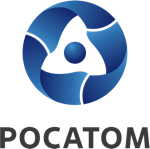 Медиацентр атомнойпромышленности
atommedia.onlineКомментарий эксперта12.02.24